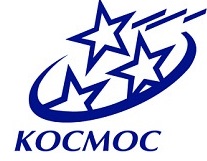               Муниципальное бюджетное дошкольное образовательное учреждение«Детский сад №1 «Космос» города Евпатории Республики Крым» 297401,Российская Федерация ,Республика Крым, г.Евпатория, ул.Полтавская д.9 e-mail : dyzkosmos@mail.ru УЧЕБНЫЙ ПЛАНУЧЕБНО-ВОСПИТАТЕЛЬНОГО ПРОЦЕССАМуниципального бюджетного дошкольного образовательного учреждения «Детский сад № 1 «Космос» на 2020– 2021  учебный годПОЯСНИТЕЛЬНАЯ ЗАПИСКАКалендарный учебный график является локальным нормативным документом, регламентирующим общие требования к организации образовательного процесса в 2020 – 2021 учебном году муниципального бюджетного дошкольного образовательного учреждения «Детский сад № 1 «Космос» города Евпатории Республики Крым. Определяет организацию воспитательно-образовательного процесса в учреждении и структуру основной общеобразовательной программы дошкольного образования, реализуемой в ДОУ.Календарный учебный график разработан в соответствии следующих нормативно-правовых документов:закон Российской Федерации «Об образовании в Российской Федерации» от 29.12.2012г. № 273-ФЗ; приказ Министерства просвещения Российской Федерации от 21.01.2019г. №31 "О внесении изменения в федеральный государственный образовательный стандарт дошкольного образования, утвержденный приказом Министерства образования и науки Российской Федерации от 17 октября 2013 г. № 1155";приказ Министерства просвещения РФ от 15 мая 2020 г. № 236 "Об утверждении Порядка приема на обучение по образовательным программам дошкольного образования" (далее – Порядок № 236 );приказ Министерства образования и науки Российской Федерации (Минобрнауки России) от 17 октября 2013 г. N 1155 г. Москва "Об утверждении федерального государственного образовательного стандарта дошкольного образования";приказом Минобрнауки России от 30.08.2013 №1014 «Об утверждении Порядка организации и осуществления образовательной деятельности по основным общеобразовательным программам – образовательным программам дошкольного образования»;типовое положение о дошкольном образовательном учреждении (приказ Министерства образования и науки Российской Федерации от 27.10.2011г. № 2562);санитарно-эпидемиологические правила и нормативы СанПиН 2.4.1.3049-13 утвержденным постановлением главного санитарного врача РФ от 15. . № 26; устав МБДОУ «Детский сад «Детский сад № 1 «Космос» города Евпатории Республики  Крым.Содержание календарного учебного графика включает в себя следующие сведения:режим работы учреждения;продолжительность учебного года; количество недель в учебном году;сроки проведения каникул, их начало и окончание;массовые мероприятия учреждения;перечень проводимых праздников для воспитанников;сроки проведения мониторинга достижения детьми планируемых результатов освоения основной общеобразовательной программы дошкольного образования;праздничные дни;работа учреждения в летний период.В соответствии с требованиями комплексных программ дошкольного образования, рекомендованных  Министерством образования и науки Российской Федерации, в инвариантной части плана определено минимальное количество НОД, отведённых на образовательные области, определённые в Приказе Министерства образования и науки Российской Федерации (Минобрнауки России) от 17 октября 2013 г. N 1155 г. Москва "Об утверждении федерального государственного образовательного стандарта дошкольного образования"Инвариантная часть обеспечивает результаты освоения детьми основной образовательной программы дошкольного образования. Вариативная часть – не более 40% от общего нормативного времени, отводимого на освоение основных образовательных программ дошкольного образования. Эта часть плана обеспечивает вариативность образования, позволяет более полно реализовать социальный заказ на образовательные услуги, учитывает специфику национально-культурных, демографических, климатических условий, в которых осуществляется образовательный процесс.  Обе части являются взаимодополняющими и необходимыми с точки зрения реализации требований ФГОС дошкольного образования: «Социально-коммуникативное развитие», Познавательное развитие», «Речевое развитие», «Художественно-эстетическое развитие», «Физическое развитие», которые обеспечивают разностороннее развитие детей с учетом их возрастных и индивидуальных особенностей. Социально-коммуникативное развитие направлено на усвоение норм и ценностей, принятых в обществе, включая моральные и нравственные ценности; развитие общения и взаимодействия ребенка со взрослыми и сверстниками; становление самостоятельности, целенаправленности и саморегуляции собственных действий; развитие социального и эмоционального интеллекта, эмоциональной отзывчивости, сопереживания, формирование готовности к совместной деятельности со сверстниками, формирование уважительного отношения и чувства принадлежности к своей семье и к сообществу детей и взрослых в Организации; формирование позитивных установок к различным видам труда и творчества; формирование основ безопасного поведения в быту, социуме, природе. Содержание данной области реализуется в совместной игровой деятельности педагога с детьми, в общении, во всех образовательных ситуациях. Познавательное развитие предполагает развитие интересов детей, любознательности и познавательной мотивации; формирование познавательных действий, становление сознания; развитие воображения и творческой активности; формирование первичных представлений о себе, других людях, объектах окружающего мира, о свойствах и отношениях объектов окружающего мира (форме, цвете, размере, материале, звучании, ритме, темпе, количестве, числе, части и целом, пространстве и времени, движении и покое, причинах и следствиях и др.), о малой родине и Отечестве, представлений о социокультурных ценностях нашего народа, об отечественных традициях и праздниках, о планете Земля как общем доме людей, об особенностях ее природы, многообразии стран и народов мира. Содержание данной области реализуется в процессе совместной познавательно-исследовательской деятельности на занятиях (непосредственно образовательной деятельности): «Мир природы», «Окружающий мир», «Математика и сенсорное развитие». Речевое развитие включает владение речью как средством общения и культуры; обогащение активного словаря; развитие связной, грамматически правильной диалогической и монологической речи; развитие речевого творчества; развитие звуковой и интонационной культуры речи, фонематического слуха; знакомство с книжной культурой, детской литературой, понимание на слух текстов различных жанров детской литературы; формирование звуковой аналитико-синтетической активности как предпосылки обучения грамоте. Содержание образовательной области реализуется на занятиях (непосредственно образовательной деятельности): НОД «Развитие речи», «Обучение грамоте» (старший дошкольный возраст 5-8 лет). Художественно-эстетическое развитие предполагает развитие предпосылок ценностно-смыслового восприятия и понимания произведений искусства (словесного, музыкального, изобразительного), мира природы; становление эстетического отношения к окружающему миру; формирование элементарных представлений о видах искусства; восприятие музыки, художественной литературы, фольклора; стимулирование сопереживания персонажам художественных произведений; реализацию самостоятельной творческой деятельности детей (изобразительной, конструктивно-модельной, музыкальной и др.). Содержание образовательной области реализуется на занятиях (непосредственно образовательной деятельности) изобразительной деятельности: НОД «Рисование», «Лепка», «Аппликация», «Конструирование»,  «Чтение художественной литературы», (в зависимости от возрастных возможностей и особенностей детей). Физическое развитие включает приобретение опыта в следующих видах деятельности детей: двигательной, в том числе связанной с выполнением упражнений, направленных на развитие таких физических качеств, как координация и гибкость; способствующих правильному формированию опорно-двигательной системы организма, развитию равновесия, координации движения, крупной и мелкой моторики обеих рук, а также с правильным, не наносящем ущерба организму выполнением основных движений (ходьба, бег, мягкие прыжки, повороты в обе стороны), формирование начальных представлений о некоторых видах спорта, овладение подвижными играми с правилами; становление целенаправленности и саморегуляции в двигательной сфере; становление ценностей здорового образа жизни, овладение его элементарными нормами и правилами (в питании, двигательном режиме, закаливании, при формировании полезных привычек и др.). Содержание образовательной области реализуется в двигательной деятельности на занятиях (непосредственно образовательной деятельности): НОД «Физическая культура».Содержание указанных образовательных областей зависит от возрастных и индивидуальных особенностей детей, определяется целями и задачами Программы ДОУ и реализуется в различных видах деятельности (общении, игре, познавательно- исследовательской деятельности - как сквозных механизмах развития ребенка): - в раннем возрасте (2 - 3 года) - предметная деятельность и игры с составными и динамическими игрушками; экспериментирование с материалами и веществами (песок, вода, тесто и пр.), общение с взрослым и совместные игры со сверстниками под руководством взрослого, самообслуживание и действия с бытовыми предметами-орудиями (ложка, совок, лопатка и пр.), восприятие смысла музыки, сказок, стихов, рассматривание картинок, двигательная активность; - для детей дошкольного возраста (3 года - 7 лет) - ряд видов деятельности, таких как игровая, включая сюжетно-ролевую игру, игру с правилами и другие виды игры, коммуникативная (общение и взаимодействие со взрослыми и сверстниками), познавательно- исследовательская (исследования объектов окружающего мира и экспериментирования с ними), а также восприятие художественной литературы и фольклора, самообслуживание и элементарный бытовой труд (в помещении и на улице), конструирование из разного материала, включая конструкторы, модули, бумагу, природный и иной материал, изобразительная (рисование, лепка, аппликация), музыкальная (восприятие и понимание смысла музыкальных произведений, пение, музыкально-ритмические движения, игры на детских музыкальных инструментах) и двигательная (овладение основными движениями) формы активности ребенка. Реализация физического и художественно-эстетического направлений занимают не менее 50% общего времени НОД.•	Во всех группах различные виды деятельности с детьми организуются утром и во вторую половину дня. •	Перерывы составляют не менее 10 минут. В середине проводится физкультминутка (продолжительность 2-3 минуты).•	Организованная образовательная деятельность по развитию музыкальности и физической культуре проводятся со всей группой (по условиям ДОУ). •	Количество НОД  и их продолжительность, время проведения соответствуют требованиям СанПиН 2.4.1.3049-13.•	В летний период организуются подвижные и спортивные игры, праздники, экскурсии и т.д., увеличивается продолжительность прогулок.       Объем учебной нагрузки (количество часов в неделю) во всех возрастных группах, реализующих основную общеобразовательную программу, определен на основе содержания  Примерной общеобразовательной программы дошкольного образования «От рождения до школы». Под редакцией Н.Е. Вераксы, Т.С. Комаровой, М.А. Васильевой (в общеобразовательных группах), Региональной программой «Крымский веночек» по гражданско-патриотическому воспитанию детей дошкольного возраста, а так же программами педагогов дополнительного образования.-«Хореография для детей»;-«Английский язык»;- «Учись говорить правильно»;- «Путешествие в Природоград».Региональный компонент содержания Программы включает в себя знакомство дошкольников с историей, культурой и природным окружением города Евпатории и Республики Крым. Для реализации национально-регионального компонента в учебном плане не выделяется специально отведенного времени, содержание реализуется через различные виды совместной деятельности педагога с детьми - различные виды игр, экскурсии, чтение, рассматривание иллюстраций, творческие мастерские, согласно планированию.         Содержание данных программ предусматривает развитие детей в соответствии с их возрастными и индивидуальными психофизиологическими особенностями и подготовку их к обучению в школе,  а так же коррекционную работу по развитию речи. Примерный перечень и количество основных видов организованной образовательной деятельности соответствуют примерному перечню основных видов организованной образовательной деятельности в дошкольном учреждении и программам коррекционно-развивающей работы.В представленном учебном плане в соответствии с режимом дня выделено специальное время для ежедневного чтения детям. Во всех возрастных группах чтение художественной литературы является образовательной деятельностью в ходе режимных моментов или самостоятельной деятельностью детей. Для детей 1,5-2 и 2-3 лет длительность чтения с обсуждением прочитанного составляет 5-10  минут,  3-4 и 4-5 лет -  10-15 минут, для детей 5-6 лет – 15-20 минут, для детей 6-7 лет – 20-25 минут.Объем самостоятельной деятельности как свободной деятельности воспитанников в условиях созданной педагогами предметно-развивающей образовательной среды по каждой образовательной области не определяется. Общий объем самостоятельной деятельности детей - 3-4 часа в день для всех возрастных групп.Режим работы учреждения - 12 часов (с 7.00 – 19.00).  Рабочая неделя - 5 дней, суббота и воскресение - выходные дни. Согласно статье 112 Трудового Кодекса Российской Федерации, а также Постановления о переносе выходных дней Правительства РФ от 28.05.2013г. № 444  в календарном учебном графике учтены нерабочие (выходные и праздничные) дни. Продолжительность учебного года составляет 37 недель (1 и 2 полугодия) без учета каникулярного времени. Организованная образовательная деятельность проводиться согласно учебному плану МБДОУ «Детский сад «Детский сад № 1 «Космос» и «Расписанию организованной образовательной» на 2020 - 2021 учебный год», утвержденными заведующим учреждения.Проведение мониторинга достижения детьми планируемых результатов освоения основной общеобразовательной программы дошкольного образования предусматривает организацию первичного (СЕНТЯБРЬ)  и итогового мониторинга (МАЙ). Праздники для воспитанников в течение учебного года планируются в соответствии с «Календарным графиком мероприятий учреждения на 2020-2021 учебный год» (пункт 3.2.).Организация каникулярного отдыха в детском саду (середина учебного года, в летний период отсутствие НОД) имеет свою специфику и определяется задачами воспитания в дошкольном учреждении. Воспитательно-образовательная работа в летний оздоровительный период планируется в соответствии с календарным планированием летней оздоровительной работы, тематическим планированием дней, а также с учетом климатических условий региона. Календарный учебный график отражает планирование массовых мероприятий для воспитанников. Атмосфера детского сада насыщена разнообразными ситуациями, побуждающими детей к творческой самостоятельности и проявлению фантазии. Выпускник детского сада способен самостоятельно решать доступные познавательные задачи, осознанно использует разные способы и приемы познания, проявляет интерес к экспериментированию, готовность к логическому познанию, имеет опыт  успешной творческой деятельности.Календарный учебный график обсуждается и принимается Педагогическим советом и утверждается приказом заведующего   учреждением  до начала учебного года. Все изменения, вносимые в календарный учебный график, утверждаются приказом заведующего учреждением  по согласованию с учредителем и доводятся до всех участников образовательного процесса.ОРГАНИЗАЦИЯ ОБРАЗОВАТЕЛЬНОГО ПРОЦЕССАПринято  Решением педагогического совета                 Протокол №_____                                          от «28» августа 2020г.УТВЕРЖДАЮЗАВЕДУЮЩИЙ МБДОУ «ДС № 1 «Космос»______________ Г.Н.КЛЕЩЕВИЧ«28» августа 2020г.Организация образовательного процессаОрганизация образовательного процессаОрганизация образовательного процессаОрганизация образовательного процессаОрганизация образовательного процессаОрганизация образовательного процессаОрганизация образовательного процессаОрганизация образовательного процессаОрганизация образовательного процессаОрганизация образовательного процессаОрганизация образовательного процессаОрганизация образовательного процессаОрганизация образовательного процессаОрганизация образовательного процессаОрганизация образовательного процессаСодержаниеВозрастные группыВозрастные группыВозрастные группыВозрастные группыВозрастные группыВозрастные группыВозрастные группыВозрастные группыВозрастные группыВозрастные группыВозрастные группыВозрастные группыВозрастные группыВозрастные группыСодержаниегруппа детей2-3 летгруппа детей2-3 летгруппа детей3- 4 летгруппа детей3- 4 летгруппа детей3- 4 летгруппа детей3- 4 летгруппадетей4-5 летгруппадетей4-5 летгруппадетей4-5 летгруппадетей5-6 летгруппадетей5-6 летгруппадетей5-6 летгруппадетей5-6 летгруппадетей6-7 летКоличество возрастных групп00222244433334Продолжительность занятий15-20 мин.15-20 мин.15-20 мин.15-20 мин.20-25 мин.20-25 мин.20-25 мин.25-30 мин.25-30 мин.25-30 мин.25-30 мин.30-35 мин.Объем недельной образовательной нагрузки (занятий)2ч 30 мин2ч 30 мин2ч 30 мин2ч 30 мин3 часа20 мин /40 мин3 часа20 мин /40 мин3 часа20 мин /40 мин6 часов40 мин 6 часов40 мин 6 часов40 мин 6 часов40 мин 8 часов30 мин/ 9чНа прогулке (холодный период/ теплый период)4 ч 30 мин.4 ч 30 мин.4 ч 30 мин.4 ч 30 мин.4 ч 20 мин.4 ч 20 мин.4 ч 20 мин.4 ч 10мин.4 ч 10мин.4 ч 10мин.4 ч 10мин.4 ч 0 мин.Продолжительностьучебной недели5 дней (понедельник – пятница)5 дней (понедельник – пятница)5 дней (понедельник – пятница)5 дней (понедельник – пятница)5 дней (понедельник – пятница)5 дней (понедельник – пятница)5 дней (понедельник – пятница)5 дней (понедельник – пятница)5 дней (понедельник – пятница)5 дней (понедельник – пятница)5 дней (понедельник – пятница)5 дней (понедельник – пятница)Время работы возрастных групп12 часов в день(с 07.00-19.00)12 часов в день(с 07.00-19.00)12 часов в день(с 07.00-19.00)12 часов в день(с 07.00-19.00)12 часов в день(с 07.00-19.00)12 часов в день(с 07.00-19.00)12 часов в день(с 07.00-19.00)12 часов в день(с 07.00-19.00)12 часов в день(с 07.00-19.00)12 часов в день(с 07.00-19.00)12 часов в день(с 07.00-19.00)12 часов в день(с 07.00-19.00)Продолжительность непрерывной образовательной деятельности10 мин10 мин15 мин15 мин15 мин15 мин20 мин20 мин20 мин25 мин25 мин25 мин25 мин30 минРегламентирование непрерывной образовательной деятельности (первая и вторая половина дня)1 половина дняне превышает30 мин.1 половина дняне превышает30 мин.1 половина дняне превышает30 мин.1 половина дняне превышает30 мин.1 половина дняне превышает40 мин.1 половина дняне превышает40 мин.1 половина дняне превышает40 мин.1 половина дня не превышает1ч 15 мин.2 пол. дня не превыш 25 мин1 половина дня не превышает1ч 15 мин.2 пол. дня не превыш 25 мин1 половина дня не превышает1ч 15 мин.2 пол. дня не превыш 25 мин1 половина дня не превышает1ч 15 мин.2 пол. дня не превыш 25 мин1 пол. дня не превыш.1ч 30 мин.2 пол. дня не превыш. 30 мин.Перерыв между НОДне менее 10 минне менее 10 минне менее 10 минне менее 10 минне менее 10 минне менее 10 минне менее 10 минне менее 10 минне менее 10 минне менее 10 минне менее 10 минне менее 10 минне менее 10 минне менее 10 минРежим работы учрежденияБазисный учебный план Режим работы учрежденияБазисный учебный план Режим работы учрежденияБазисный учебный план Режим работы учрежденияБазисный учебный план Режим работы учрежденияБазисный учебный план Режим работы учрежденияБазисный учебный план Режим работы учрежденияБазисный учебный план Режим работы учрежденияБазисный учебный план Режим работы учрежденияБазисный учебный план Режим работы учрежденияБазисный учебный план Режим работы учрежденияБазисный учебный план Режим работы учрежденияБазисный учебный план Режим работы учрежденияБазисный учебный план Режим работы учрежденияБазисный учебный план Режим работы учрежденияБазисный учебный план Мероприятия, проводимые в рамках образовательного процессаМероприятия, проводимые в рамках образовательного процессаМероприятия, проводимые в рамках образовательного процессаМероприятия, проводимые в рамках образовательного процессаМероприятия, проводимые в рамках образовательного процессаМероприятия, проводимые в рамках образовательного процессаМероприятия, проводимые в рамках образовательного процессаМероприятия, проводимые в рамках образовательного процессаМероприятия, проводимые в рамках образовательного процессаМероприятия, проводимые в рамках образовательного процессаМероприятия, проводимые в рамках образовательного процессаМероприятия, проводимые в рамках образовательного процессаМероприятия, проводимые в рамках образовательного процессаМероприятия, проводимые в рамках образовательного процессаМероприятия, проводимые в рамках образовательного процессаМониторинг достижения детьми планируемых результатов освоенияосновной общеобразовательной программы дошкольного образования:Мониторинг достижения детьми планируемых результатов освоенияосновной общеобразовательной программы дошкольного образования:Мониторинг достижения детьми планируемых результатов освоенияосновной общеобразовательной программы дошкольного образования:Мониторинг достижения детьми планируемых результатов освоенияосновной общеобразовательной программы дошкольного образования:Мониторинг достижения детьми планируемых результатов освоенияосновной общеобразовательной программы дошкольного образования:Мониторинг достижения детьми планируемых результатов освоенияосновной общеобразовательной программы дошкольного образования:Мониторинг достижения детьми планируемых результатов освоенияосновной общеобразовательной программы дошкольного образования:Мониторинг достижения детьми планируемых результатов освоенияосновной общеобразовательной программы дошкольного образования:Мониторинг достижения детьми планируемых результатов освоенияосновной общеобразовательной программы дошкольного образования:Мониторинг достижения детьми планируемых результатов освоенияосновной общеобразовательной программы дошкольного образования:Мониторинг достижения детьми планируемых результатов освоенияосновной общеобразовательной программы дошкольного образования:Мониторинг достижения детьми планируемых результатов освоенияосновной общеобразовательной программы дошкольного образования:Мониторинг достижения детьми планируемых результатов освоенияосновной общеобразовательной программы дошкольного образования:Мониторинг достижения детьми планируемых результатов освоенияосновной общеобразовательной программы дошкольного образования:Мониторинг достижения детьми планируемых результатов освоенияосновной общеобразовательной программы дошкольного образования:НаименованиеНаименованиеНаименованиеНаименованиеСрокиСрокиСрокиСрокиСрокиСрокиСрокиКол-во Кол-во Кол-во Кол-во Первичный мониторингПервичный мониторингПервичный мониторингПервичный мониторинг14.09.2020 г. – 24.09.2020 г.14.09.2020 г. – 24.09.2020 г.14.09.2020 г. – 24.09.2020 г.14.09.2020 г. – 24.09.2020 г.14.09.2020 г. – 24.09.2020 г.14.09.2020 г. – 24.09.2020 г.14.09.2020 г. – 24.09.2020 г.10 дней10 дней10 дней10 днейИтоговый мониторингИтоговый мониторингИтоговый мониторингИтоговый мониторинг10.05.2021г. – 21.05.2021 г.10.05.2021г. – 21.05.2021 г.10.05.2021г. – 21.05.2021 г.10.05.2021г. – 21.05.2021 г.10.05.2021г. – 21.05.2021 г.10.05.2021г. – 21.05.2021 г.10.05.2021г. – 21.05.2021 г.10 дней10 дней10 дней10 днейПраздники для воспитанниковПраздники для воспитанниковПраздники для воспитанниковПраздники для воспитанниковПраздники для воспитанниковПраздники для воспитанниковПраздники для воспитанниковПраздники для воспитанниковПраздники для воспитанниковПраздники для воспитанниковПраздники для воспитанниковПраздники для воспитанниковПраздники для воспитанниковПраздники для воспитанниковПраздники для воспитанниковМероприятия, проводимые в летний оздоровительный периодМероприятия, проводимые в летний оздоровительный периодМероприятия, проводимые в летний оздоровительный периодМероприятия, проводимые в летний оздоровительный периодМероприятия, проводимые в летний оздоровительный периодМероприятия, проводимые в летний оздоровительный периодМероприятия, проводимые в летний оздоровительный периодМероприятия, проводимые в летний оздоровительный периодМероприятия, проводимые в летний оздоровительный периодМероприятия, проводимые в летний оздоровительный периодМероприятия, проводимые в летний оздоровительный периодМероприятия, проводимые в летний оздоровительный периодМероприятия, проводимые в летний оздоровительный периодМероприятия, проводимые в летний оздоровительный периодМероприятия, проводимые в летний оздоровительный периодМузыкально-спортивный праздник «Международный День защиты детей»Музыкально-спортивный праздник «Международный День защиты детей»Музыкально-спортивный праздник «Международный День защиты детей»Музыкально-спортивный праздник «Международный День защиты детей»Музыкально-спортивный праздник «Международный День защиты детей»Музыкально-спортивный праздник «Международный День защиты детей»Музыкально-спортивный праздник «Международный День защиты детей»Музыкально-спортивный праздник «Международный День защиты детей»Музыкально-спортивный праздник «Международный День защиты детей»31.05-01.0631.05-01.0631.05-01.0631.05-01.0631.05-01.0631.05-01.06«Пусть всегда будет солнце»- конкурс рисунков«Пусть всегда будет солнце»- конкурс рисунков«Пусть всегда будет солнце»- конкурс рисунков«Пусть всегда будет солнце»- конкурс рисунков«Пусть всегда будет солнце»- конкурс рисунков«Пусть всегда будет солнце»- конкурс рисунков«Пусть всегда будет солнце»- конкурс рисунков«Пусть всегда будет солнце»- конкурс рисунков«Пусть всегда будет солнце»- конкурс рисунков10.06., 14.07.10.06., 14.07.10.06., 14.07.10.06., 14.07.10.06., 14.07.10.06., 14.07.Музыкально-спортивный праздник «До свиданья, лето!»Музыкально-спортивный праздник «До свиданья, лето!»Музыкально-спортивный праздник «До свиданья, лето!»Музыкально-спортивный праздник «До свиданья, лето!»Музыкально-спортивный праздник «До свиданья, лето!»Музыкально-спортивный праздник «До свиданья, лето!»Музыкально-спортивный праздник «До свиданья, лето!»Музыкально-спортивный праздник «До свиданья, лето!»Музыкально-спортивный праздник «До свиданья, лето!»30-31.08.30-31.08.30-31.08.30-31.08.30-31.08.30-31.08.Конкурсы и  выставки детских творческих работКонкурсы и  выставки детских творческих работКонкурсы и  выставки детских творческих работКонкурсы и  выставки детских творческих работКонкурсы и  выставки детских творческих работКонкурсы и  выставки детских творческих работКонкурсы и  выставки детских творческих работКонкурсы и  выставки детских творческих работКонкурсы и  выставки детских творческих работИюнь-августИюнь-августИюнь-августИюнь-августИюнь-августИюнь-августЦелевые прогулкиЦелевые прогулкиЦелевые прогулкиЦелевые прогулкиЦелевые прогулкиЦелевые прогулкиЦелевые прогулкиЦелевые прогулкиЦелевые прогулкиПо плану педагогов, плану работы По плану педагогов, плану работы По плану педагогов, плану работы По плану педагогов, плану работы По плану педагогов, плану работы По плану педагогов, плану работы Каникулярное время, праздничные (нерабочие) дниКаникулярное время, праздничные (нерабочие) дниКаникулярное время, праздничные (нерабочие) дниКаникулярное время, праздничные (нерабочие) дниКаникулярное время, праздничные (нерабочие) дниКаникулярное время, праздничные (нерабочие) дниКаникулярное время, праздничные (нерабочие) дниКаникулярное время, праздничные (нерабочие) дниКаникулярное время, праздничные (нерабочие) дниКаникулярное время, праздничные (нерабочие) дниКаникулярное время, праздничные (нерабочие) дниКаникулярное время, праздничные (нерабочие) дниКаникулярное время, праздничные (нерабочие) дниКаникулярное время, праздничные (нерабочие) дниКаникулярное время, праздничные (нерабочие) дниСроки/ датыСроки/ датыСроки/ датыСроки/ датыСроки/ датыСроки/ датыСроки/ датыКол-во каник/ праздничных днейКол-во каник/ праздничных днейКол-во каник/ праздничных днейКол-во каник/ праздничных днейЗимние каникулыЗимние каникулыЗимние каникулыЗимние каникулы31.12.2020 г. – 09.01.2021 г.31.12.2020 г. – 09.01.2021 г.31.12.2020 г. – 09.01.2021 г.31.12.2020 г. – 09.01.2021 г.31.12.2020 г. – 09.01.2021 г.31.12.2020 г. – 09.01.2021 г.31.12.2020 г. – 09.01.2021 г.8 дней8 дней8 дней8 днейСетка совместной образовательной деятельности в режимных моментахСетка совместной образовательной деятельности в режимных моментахСетка совместной образовательной деятельности в режимных моментахСетка совместной образовательной деятельности в режимных моментахСетка совместной образовательной деятельности в режимных моментахСетка совместной образовательной деятельности в режимных моментахСетка совместной образовательной деятельности в режимных моментахСетка совместной образовательной деятельности в режимных моментахСетка совместной образовательной деятельности в режимных моментахСетка совместной образовательной деятельности в режимных моментахСетка совместной образовательной деятельности в режимных моментахСетка совместной образовательной деятельности в режимных моментахСетка совместной образовательной деятельности в режимных моментахСетка совместной образовательной деятельности в режимных моментахСетка совместной образовательной деятельности в режимных моментахФормы образовательнойдеятельности в режимных моментахФормы образовательнойдеятельности в режимных моментахКоличество форм образовательной деятельности и культурных практик в неделюКоличество форм образовательной деятельности и культурных практик в неделюКоличество форм образовательной деятельности и культурных практик в неделюКоличество форм образовательной деятельности и культурных практик в неделюКоличество форм образовательной деятельности и культурных практик в неделюКоличество форм образовательной деятельности и культурных практик в неделюКоличество форм образовательной деятельности и культурных практик в неделюКоличество форм образовательной деятельности и культурных практик в неделюКоличество форм образовательной деятельности и культурных практик в неделюКоличество форм образовательной деятельности и культурных практик в неделюКоличество форм образовательной деятельности и культурных практик в неделюКоличество форм образовательной деятельности и культурных практик в неделюКоличество форм образовательной деятельности и культурных практик в неделюФормы образовательнойдеятельности в режимных моментахФормы образовательнойдеятельности в режимных моментахгруппа3- 4летгруппа3- 4летгруппа3- 4летгруппа3- 4летгруппа4-5 летгруппа4-5 летгруппа5-6 летгруппа5-6 летгруппа5-6 летГруппа6-7 летГруппа6-7 летГруппа6-7 летГруппа6-7 летОбщениеОбщениеОбщениеОбщениеОбщениеОбщениеОбщениеОбщениеОбщениеОбщениеОбщениеОбщениеОбщениеОбщениеОбщениеСитуации общения воспитателя с детьми и накопления положительного социально-эмоционального опытаСитуации общения воспитателя с детьми и накопления положительного социально-эмоционального опытаЕжедневноЕжедневноЕжедневноЕжедневноЕжедневноЕжедневноЕжедневноЕжедневноЕжедневноЕжедневноЕжедневноЕжедневноЕжедневноИгровая деятельность, включая сюжетно-ролевую игру с правилами и другие виды игрИгровая деятельность, включая сюжетно-ролевую игру с правилами и другие виды игрИгровая деятельность, включая сюжетно-ролевую игру с правилами и другие виды игрИгровая деятельность, включая сюжетно-ролевую игру с правилами и другие виды игрИгровая деятельность, включая сюжетно-ролевую игру с правилами и другие виды игрИгровая деятельность, включая сюжетно-ролевую игру с правилами и другие виды игрИгровая деятельность, включая сюжетно-ролевую игру с правилами и другие виды игрИгровая деятельность, включая сюжетно-ролевую игру с правилами и другие виды игрИгровая деятельность, включая сюжетно-ролевую игру с правилами и другие виды игрИгровая деятельность, включая сюжетно-ролевую игру с правилами и другие виды игрИгровая деятельность, включая сюжетно-ролевую игру с правилами и другие виды игрИгровая деятельность, включая сюжетно-ролевую игру с правилами и другие виды игрИгровая деятельность, включая сюжетно-ролевую игру с правилами и другие виды игрИгровая деятельность, включая сюжетно-ролевую игру с правилами и другие виды игрИгровая деятельность, включая сюжетно-ролевую игру с правилами и другие виды игрИндивидуальные игры с детьми (сюжетно-ролевая, режиссерская, игра-драматизация, строительно-конструктивные игры)Индивидуальные игры с детьми (сюжетно-ролевая, режиссерская, игра-драматизация, строительно-конструктивные игры)ЕжедневноЕжедневноЕжедневноЕжедневноЕжедневноЕжедневноЕжедневноЕжедневноЕжедневноЕжедневно3 раза в неделю3 раза в неделю3 раза в неделюДетская студия (театрализованные игры)Детская студия (театрализованные игры)1 раз в 2 недели1 раз в 2 недели1 раз в 2 недели1 раз в 2 недели1 раз в 2 недели1 раз в 2 недели1 раз в 2 недели1 раз в 2 недели1 раз в 2 недели1 раз в 2 недели1 раз в 2 недели1 раз в 2 недели1 раз в 2 неделиПодвижные игрыПодвижные игрыЕжедневноЕжедневноЕжедневноЕжедневноЕжедневноЕжедневноЕжедневноЕжедневноЕжедневноЕжедневноЕжедневноЕжедневноЕжедневноДосуг, мероприятияДосуг, мероприятияСогласно расписанию и годовому плануСогласно расписанию и годовому плануСогласно расписанию и годовому плануСогласно расписанию и годовому плануСогласно расписанию и годовому плануСогласно расписанию и годовому плануСогласно расписанию и годовому плануСогласно расписанию и годовому плануСогласно расписанию и годовому плануСогласно расписанию и годовому плануСогласно расписанию и годовому плануСогласно расписанию и годовому плануСогласно расписанию и годовому плануПознавательная и исследовательская деятельностьПознавательная и исследовательская деятельностьПознавательная и исследовательская деятельностьПознавательная и исследовательская деятельностьПознавательная и исследовательская деятельностьПознавательная и исследовательская деятельностьПознавательная и исследовательская деятельностьПознавательная и исследовательская деятельностьПознавательная и исследовательская деятельностьПознавательная и исследовательская деятельностьПознавательная и исследовательская деятельностьПознавательная и исследовательская деятельностьПознавательная и исследовательская деятельностьПознавательная и исследовательская деятельностьПознавательная и исследовательская деятельностьОпыты, эксперименты, наблюдения (в том числе экологической направленности)Опыты, эксперименты, наблюдения (в том числе экологической направленности)1 раз в 2 недели1 раз в 2 недели1 раз в 2 недели1 раз в 2 недели1 раз в 2 недели1 раз в 2 недели1 раз в 2 недели1 раз в 2 недели1 раз в 2 недели1 раз в 2 недели1 раз в 2 недели1 раз в 2 недели1 раз в 2 неделиНаблюдения за природой (на прогулке)Наблюдения за природой (на прогулке)ЕжедневноЕжедневноЕжедневноЕжедневноЕжедневноЕжедневноЕжедневноЕжедневноЕжедневноЕжедневноЕжедневноЕжедневноЕжедневноФормы творческой активности, обеспечивающей худ.-эстетическое развитие детейФормы творческой активности, обеспечивающей худ.-эстетическое развитие детейФормы творческой активности, обеспечивающей худ.-эстетическое развитие детейФормы творческой активности, обеспечивающей худ.-эстетическое развитие детейФормы творческой активности, обеспечивающей худ.-эстетическое развитие детейФормы творческой активности, обеспечивающей худ.-эстетическое развитие детейФормы творческой активности, обеспечивающей худ.-эстетическое развитие детейФормы творческой активности, обеспечивающей худ.-эстетическое развитие детейФормы творческой активности, обеспечивающей худ.-эстетическое развитие детейФормы творческой активности, обеспечивающей худ.-эстетическое развитие детейФормы творческой активности, обеспечивающей худ.-эстетическое развитие детейФормы творческой активности, обеспечивающей худ.-эстетическое развитие детейФормы творческой активности, обеспечивающей худ.-эстетическое развитие детейФормы творческой активности, обеспечивающей худ.-эстетическое развитие детейФормы творческой активности, обеспечивающей худ.-эстетическое развитие детейМузыкально-театральная деятельностьМузыкально-театральная деятельность1 раз в 2 недели1 раз в 2 недели1 раз в 2 недели1 раз в 2 недели1 раз в 2 недели1 раз в 2 недели1 раз в 2 недели1 раз в 2 недели1 раз в 2 недели1 раз в 2 недели1 раз в неделю1 раз в неделю1 раз в неделюТворческая мастерская (рисование, лепка, художественный труд по интересам) СХДТворческая мастерская (рисование, лепка, художественный труд по интересам) СХДЕжедневноЕжедневноЕжедневноЕжедневноЕжедневноЕжедневноЕжедневноЕжедневноЕжедневноЕжедневноЕжедневноЕжедневноЕжедневноЧтение литературных произведенийЧтение литературных произведенийЕжедневноЕжедневноЕжедневноЕжедневноЕжедневноЕжедневноЕжедневноЕжедневноЕжедневноЕжедневноЕжедневноЕжедневноЕжедневноСамообслуживание и элементарный бытовой трудСамообслуживание и элементарный бытовой трудСамообслуживание и элементарный бытовой трудСамообслуживание и элементарный бытовой трудСамообслуживание и элементарный бытовой трудСамообслуживание и элементарный бытовой трудСамообслуживание и элементарный бытовой трудСамообслуживание и элементарный бытовой трудСамообслуживание и элементарный бытовой трудСамообслуживание и элементарный бытовой трудСамообслуживание и элементарный бытовой трудСамообслуживание и элементарный бытовой трудСамообслуживание и элементарный бытовой трудСамообслуживание и элементарный бытовой трудСамообслуживание и элементарный бытовой трудСамообслуживаниеСамообслуживаниеЕжедневноЕжедневноЕжедневноЕжедневноЕжедневноЕжедневноЕжедневноЕжедневноЕжедневноЕжедневноЕжедневноЕжедневноЕжедневноТрудовые поручения (индивидуально и подгруппами)Трудовые поручения (индивидуально и подгруппами)ЕжедневноЕжедневноЕжедневноЕжедневноЕжедневноЕжедневноЕжедневноЕжедневноЕжедневноЕжедневноЕжедневноЕжедневноЕжедневноТрудовые поручения (общий и совместный труд)Трудовые поручения (общий и совместный труд)———1 раз в неделю1 раз в неделю1 раз в неделю1 раз в неделю1 раз в неделю1 раз в неделю1 раз в неделю1 раз в неделю1 раз в 2 недели1 раз в 2 неделиНа самостоятельную деятельность детей 2 -7 лет (игры, подготовка к образовательной деятельности, личная гигиена) в режиме дня отводиться не менее 3 - 4-х часов.На самостоятельную деятельность детей 2 -7 лет (игры, подготовка к образовательной деятельности, личная гигиена) в режиме дня отводиться не менее 3 - 4-х часов.На самостоятельную деятельность детей 2 -7 лет (игры, подготовка к образовательной деятельности, личная гигиена) в режиме дня отводиться не менее 3 - 4-х часов.На самостоятельную деятельность детей 2 -7 лет (игры, подготовка к образовательной деятельности, личная гигиена) в режиме дня отводиться не менее 3 - 4-х часов.На самостоятельную деятельность детей 2 -7 лет (игры, подготовка к образовательной деятельности, личная гигиена) в режиме дня отводиться не менее 3 - 4-х часов.На самостоятельную деятельность детей 2 -7 лет (игры, подготовка к образовательной деятельности, личная гигиена) в режиме дня отводиться не менее 3 - 4-х часов.На самостоятельную деятельность детей 2 -7 лет (игры, подготовка к образовательной деятельности, личная гигиена) в режиме дня отводиться не менее 3 - 4-х часов.На самостоятельную деятельность детей 2 -7 лет (игры, подготовка к образовательной деятельности, личная гигиена) в режиме дня отводиться не менее 3 - 4-х часов.На самостоятельную деятельность детей 2 -7 лет (игры, подготовка к образовательной деятельности, личная гигиена) в режиме дня отводиться не менее 3 - 4-х часов.На самостоятельную деятельность детей 2 -7 лет (игры, подготовка к образовательной деятельности, личная гигиена) в режиме дня отводиться не менее 3 - 4-х часов.На самостоятельную деятельность детей 2 -7 лет (игры, подготовка к образовательной деятельности, личная гигиена) в режиме дня отводиться не менее 3 - 4-х часов.На самостоятельную деятельность детей 2 -7 лет (игры, подготовка к образовательной деятельности, личная гигиена) в режиме дня отводиться не менее 3 - 4-х часов.На самостоятельную деятельность детей 2 -7 лет (игры, подготовка к образовательной деятельности, личная гигиена) в режиме дня отводиться не менее 3 - 4-х часов.На самостоятельную деятельность детей 2 -7 лет (игры, подготовка к образовательной деятельности, личная гигиена) в режиме дня отводиться не менее 3 - 4-х часов.На самостоятельную деятельность детей 2 -7 лет (игры, подготовка к образовательной деятельности, личная гигиена) в режиме дня отводиться не менее 3 - 4-х часов.Старший вроспитатель, Гриценко И.А.Старший вроспитатель, Гриценко И.А.Старший вроспитатель, Гриценко И.А.Старший вроспитатель, Гриценко И.А.Старший вроспитатель, Гриценко И.А.Старший вроспитатель, Гриценко И.А.Старший вроспитатель, Гриценко И.А.Старший вроспитатель, Гриценко И.А.Старший вроспитатель, Гриценко И.А.Старший вроспитатель, Гриценко И.А.Старший вроспитатель, Гриценко И.А.Старший вроспитатель, Гриценко И.А.Старший вроспитатель, Гриценко И.А.Старший вроспитатель, Гриценко И.А.Старший вроспитатель, Гриценко И.А.